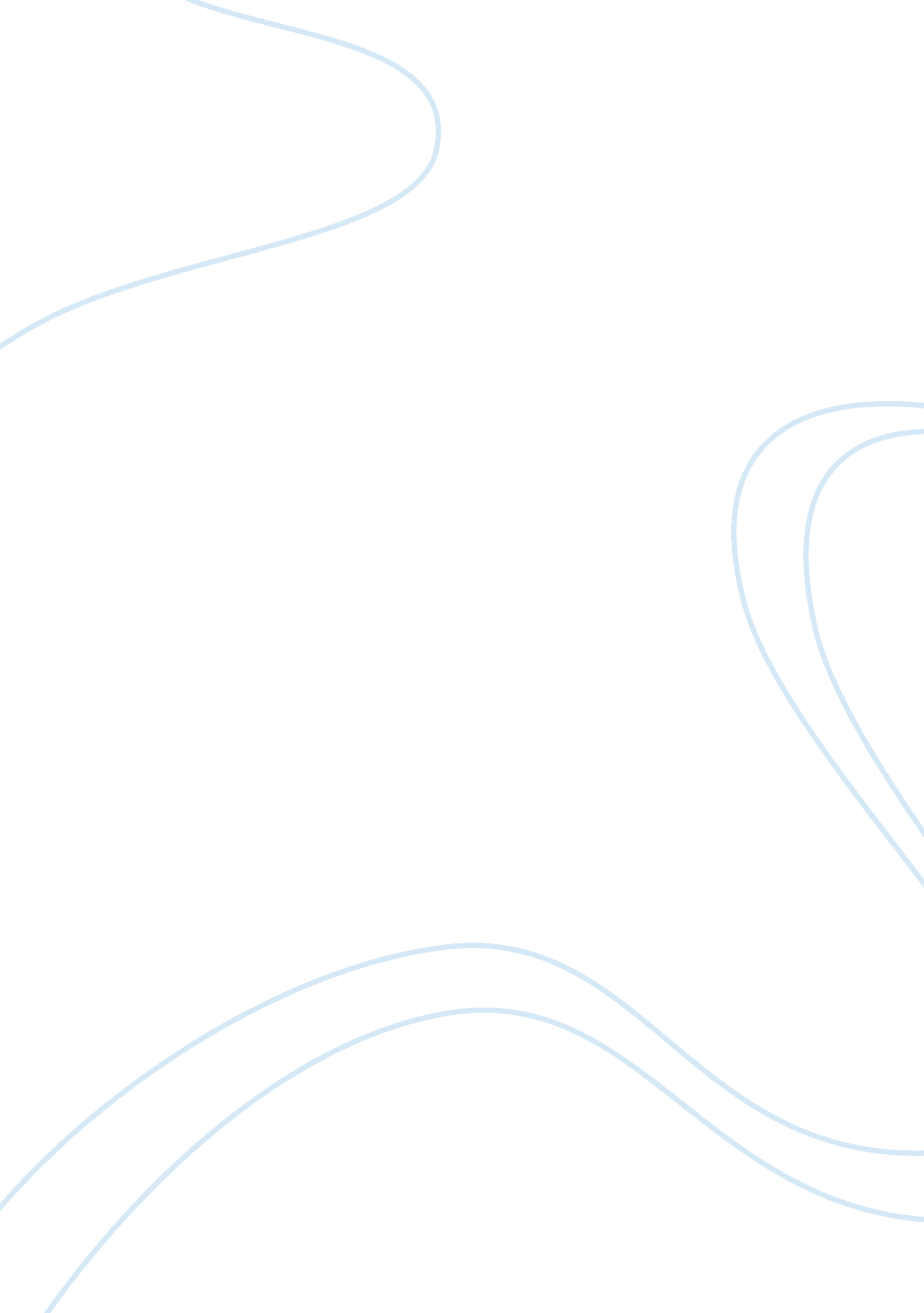 Good news letterBusiness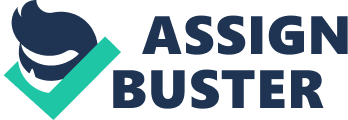 7, Feb Meg Crofton, the President of Walt Disney World Park and Resorts operations P. o box 100400 Buena Vista, Florida Zip 32830 Dear Mr. Crofton, 
I am pleased to inform you of an agreement by the Wayne Foundation to organize the National Night out against Crime event scheduled for 6th August 2013 at Walt Disney world. The event will be graced by the presence of Sparty the recently named Worlds Favorite Costumed Character and Mickey Mouse. 
Mr. Sparty is the spokesman for the Wayne Foundation. The organization is to be sponsored by Ford Motor Company. The Wayne Foundation is a non-profit organization. 
The Wayne foundation has in the past raised money to serve and protect victims of violent crimes especially among children around the world. And it is in their interest to get involved in such events that relate to anti-violence. The Wayne Foundation has been scheduled to feature in several anti-crime events across the country. The events have yet been sponsored by Ford Motor Company. It is in the interest of Spartan PR to be involved in this activities and indulge our clients in a well-coordinated event. The Ford Motor will be giving back to the society while creating its relational grounds with the public. 
As public firm relations for Sparty, The Wayne Foundation, Ford Motor Company and We are overjoyed to be part of this event. We are open to any communication or questions you may have for us. We look forward to a successful event. 
Sincerely, 
Amy Hagerstrom, Owner. 